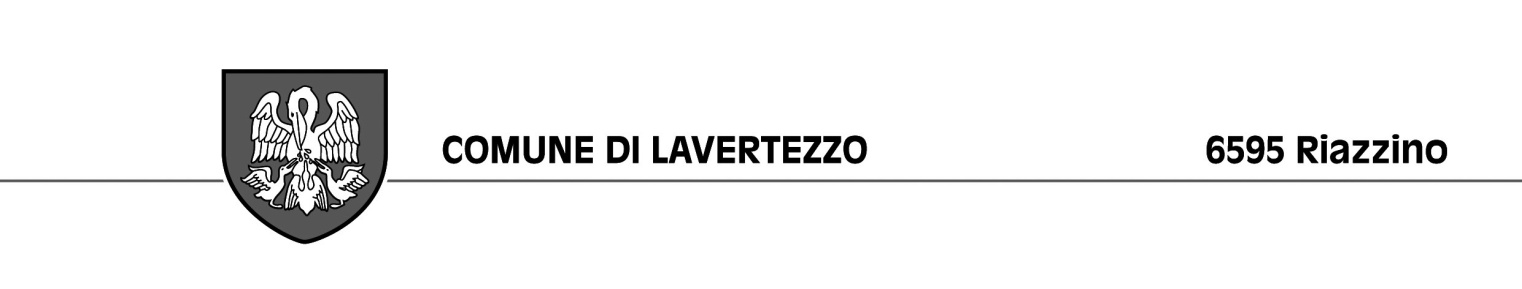 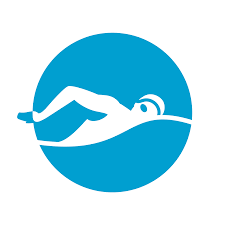 ISTANZA PER L’OTTENIMENTO DEL CONTRIBUTO(SUSSIDIO CORSI NUOTO BASE PER ALLIEVI DELLE SCUOLE COMUNALI E MEDIE)Art. 11H R. IN MATERIA DI TASSE CONCERNENTI I SERVIZI SCOLASTICI E GIOVANILIPERIODO DI COMPUTO: ANNO SCOLASTICO 2023/2024Luogo e data	     		Firma 		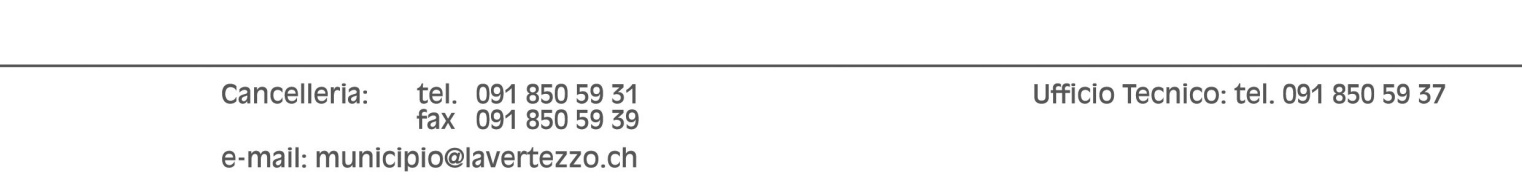 Lasciare in biancoCREDITORE DEL CONTRIBUTOIl contributo è erogato alla famiglia. Nei casi dove i figli sono in custodia di fatto o per via giudiziale, il contributo è versato al genitore che li ha in custodia (art. 5a Regolamento).CognomeNomeN. telefonoIBANCORSO DI NUOTO BASEsocietàATTESTAZIONEAl fine di richiedere il contributo, il creditore del contributo inoltra l’istanza, alla quale bisogna allegare un’apposita attestazione originale e non una copia che riporta obbligatoriamente i dati indicati sulla destra.	copia iscrizione	le generalità dell’allievo che ha usufruito 	del corso	l’attestazione dell’avvenuto pagamentoLa presente istanza va inoltrata alla Cancelleria comunale al più tardi entro la fine dell’anno scolastico di riferimento (31 agosto).Le istanze tardive saranno dichiarate irricevibili.La presente istanza va inoltrata alla Cancelleria comunale al più tardi entro la fine dell’anno scolastico di riferimento (31 agosto).Le istanze tardive saranno dichiarate irricevibili.